РЕСПУБЛИКА КРЫМ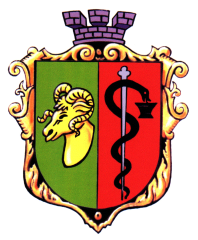 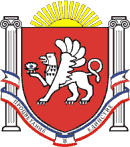 ЕВПАТОРИЙСКИЙ ГОРОДСКОЙ СОВЕТ
Р Е Ш Е Н И ЕI созывСессия №6929.12.2017                               г. Евпатория                                          №1-69/6Об утверждении перечня мер социальнойподдержки  предоставляемых  за счет средств   бюджета   муниципального образования городской округ ЕвпаторияРеспублики  КрымВ соответствии с Бюджетным кодексом Российской Федерации от 31.07.1998  №145-ФЗ (с изменениями и дополнениями), Федеральным законом от 06.10.2003 №131-ФЗ «Об общих принципах организации местного самоуправления в Российской Федерации» (с изменениями и дополнениями), Федеральным законом от 24.11.1995 №181-ФЗ «О социальной защите инвалидов в Российской Федерации» (с изменениями и дополнениями), статьей 5 Федерального закона от 29.12.2015 №388-ФЗ «О внесении изменений в отдельные законодательные акты Российской Федерации в части учета и совершенствования предоставления мер социальной поддержки исходя из обязанности соблюдения принципа адресности и применения критериев нуждаемости», постановлением Правительства Российской Федерации от 14.02.2017 №181 «О Единой государственной информационной системе социального обеспечения», Законом Республики Крым от 21.08.2014 № 54-ЗРК «Об основах местного самоуправления в Республике Крым» (с изменениями и дополнениями), Уставом муниципального образования городской округ Евпатория Республики Крым, в целях установления дополнительных мер социальной поддержки для граждан, зарегистрированных на территории муниципального образования городской округ Евпатория Республики Крым,-городской совет Р Е Ш И Л:1. Утвердить перечень мер социальной поддержки предоставляемых за счет средств бюджета муниципального образования городской округ Евпатория Республики Крым                 согласно приложению.2. Настоящее решение вступает в силу со дня  обнародования на официальном сайте Правительства Республики Крым – http://rk.gov.ru в разделе: муниципальные образования, подраздел – Евпатория, а также на официальном сайте муниципального образования              городской округ Евпатория Республики Крым http://admin.my-evp.ru в разделе Документы, подраздел – Документы городского совета в информационно-телекоммуникационной сети общего пользования.3. Контроль за выполнением решения возложить на главу администрации города             Евпатории Республики Крым Филонова А.В.Председатель Евпаторийского городского совета                                                              О.В. Харитоненко  Приложение к                                                                                               решению Евпаторийского                                                                                              городского совета                                                                                              Республики Крым                                                                                              от 29.12.2017 №1-69/6Перечень мер социальной поддержки предоставляемыхза счет средств бюджета муниципального образованиягородской округ Евпатория Республики Крым1. Доплата к пенсии Почетным гражданам города Евпатория.2. Ежемесячная дополнительная выплата инвалиду с детства.3. Ежегодная материальная помощь гражданам, пострадавшим вследствие Чернобыльской катастрофы.4. Ежемесячная дополнительная выплата вдове погибшего при исполнении служебных обязанностей.5. Ежемесячная материальная помощь семьям воинов-интернационалистов, погибших в Афганистане.6. Разовая материальная помощь семьям воинов-интернационалистов, погибших в Афганистане.7. Компенсация за оплату жилых помещений и коммунальных услуг в размере 50 процентов платы за коммунальные услуги, рассчитанной исходя из объема потребляемых коммунальных услуг.8. Материальная помощь гражданам, оказавшимся в трудной жизненной ситуации.9. Ежегодная материальная помощь в виде субсидии на приобретение школьной формы.10. Компенсация за непосещение детского сада на детей в возрасте от 1,5 лет до 3-х лет.	11. Финансовая поддержка общественных организаций ветеранов и инвалидов.12. Предоставление субсидии юридическим лицам и индивидуальным предпринимателям на проведение оплачиваемых общественных работ для безработных граждан, особо нуждающихся в социальной защите.Порядки расходования средств бюджета муниципального образования городской округ Евпатория Республики Крым по предоставлению вышеуказанных мер социальной поддержки утверждаются постановлениями администрации города Евпатории Республики Крым.	Главным распорядителем бюджетных средств муниципального образования городской округ Евпатория Республики Крым, предоставляемых для оказания мер социальной поддержки  является департамент труда  и социальной защиты населения администрации города Евпатории Республики Крым.